PRIJAVNI FORMULAR ZA MEĐUNARODNU KREDITNU MOBILNOST U OKVIRU PROGRAMA ERASMUS+Ovdje unesite (upload) svoju slikuOSOBNI PODACI:INFORMACIJE O VAŠEM STATUSU NA FILOZOFSKOM FAKULTETU UNIVERZITETA U SARAJEVU:MOBILNOST U OKVIRU ERASMUS+ PROGRAMAMOTIVACIJSKO PISMOLISTA DOKUMENATA KOJU DOSTAVLJATE (OZNAČITI)Ime i prezime:Datum rođenja:Mjesto rođenja:Adresa stanovanja:Državljanstvo:Email:Broj telefona (mobitel):Spol:Ciklus studija/status:Naziv visokoškolske institucijeOdsjek/katedraDa li ste trenutno upisani/zaposleni na Filozofskom fakultetu Univerziteta u Sarajevu?Na koju se visokoškolsku instituciju prijavljujete?Za koju akademsku oblast se prijavljujete?Koji semestar?Kratko motivacijsko pismo – zašto želite učestvovati u akademskoj/administrativnoj razmjeni i koje ciljeve, rezultate očekujete od ove razmjene? (max 500 riječi)StudentiAkademsko/administrativno osobljePrijavni formularErasmus+ ugovor o učenjuUvjerenje o položenim ispitimaCVPotvrda o poznavanju stranog jezikaScan pasošaPismo preporukeNominacijsko pismoPrijavni formularErasmus+ ugovor o mobilnostiPozivno pismoCVPotvrda o poznavanju stranog jezikaScan pasošaPismo preporukeNominacijsko pismoDatum i mjesto prijave:23.11.2017Potpis: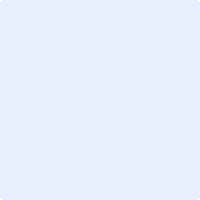 